                                                                                                                                             Приложение к решению                                                                                                                                             Общественной молодежной                                    	      	палаты  при Думе Уватского муниципального                                                             района от 18 декабря 2015 г. №22ПЛАН РАБОТЫ ОБЩЕСТВЕННОЙ МОЛОДЕЖНОЙ ПАЛАТЫ ПРИ ДУМЕ УВАТСКОГО МУНИЦИПАЛЬНОГО РАЙОНА НА 2016 ГОД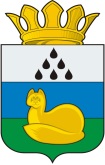 обЩЕСТВЕННАЯ МОЛОДЕЖНАЯ ПАЛАТа ПРИ ДУМЕ УВАТСКОГО МУНИЦИПАЛЬНОГО РАЙОНАРешение18 декабря 2015 г.		№22с. УватОб утверждении плана работы Общественной молодежной палаты при Думе Уватского муниципального района на 2016 год         В соответствие с Положением об Общественной  молодежной палате при Думе Уватского муниципального района, ст.14 Регламента Общественной  молодежной палаты при Думе Уватского муниципального района, Общественная молодежная палата при Думе Уватского муниципального района РЕШИЛА:Утвердить план работы Общественной  молодежной палаты при Думе Уватского муниципального района на 2016 год согласно приложению.Контроль за выполнением настоящего решения оставляю за собой.Председатель                                                                              Р.Ф. Ибрагимова№п/пСРОКИНАИМЕНОВАНИЕ МЕРОПРИЯТИЯОТВЕТСТВЕННАЯ КОМИССИЯОТВЕТСТВЕННЫЕ ОТ ОМПОсновная деятельность Общественной молодежной палаты при Думе Уватского муниципального районаОсновная деятельность Общественной молодежной палаты при Думе Уватского муниципального районаОсновная деятельность Общественной молодежной палаты при Думе Уватского муниципального районаОсновная деятельность Общественной молодежной палаты при Думе Уватского муниципального районаОсновная деятельность Общественной молодежной палаты при Думе Уватского муниципального района1В течение годаЗаседания Общественной молодежной палаты  при Думе Уватского муниципального района-Председатель Палаты2ПостоянноРабота в качестве общественных помощников депутатов Думы Уватского муниципального района пятого созыва-Члены Палаты3В течение годаВстречи со специалистами аппарата Думы Уватского муниципального района, председателями постоянных депутатских комиссий Думы Уватского муниципального района пятого созыва-Члены Палаты4В течение годаВзаимодействие с Общественной молодежной палатой при Тюменской областной Думе-Председатель Палаты5В течение годаУчастие в заседаниях и других мероприятиях Общественной молодежной палаты при Тюменской областной Думе-Председатель Палаты6В течение годаОрганизация работы по обмену опытом с другими молодежными парламентскими объединениями Тюменской области-Председатель Палаты7В течение годаУчастие в конференциях, семинарах, форумах, круглых столах и других мероприятиях, затрагивающие интересы молодежной политики и молодежного парламентаризма-Председатель ПалатыУчастие в подготовке проектов нормативных правовых актовУчастие в подготовке проектов нормативных правовых актовУчастие в подготовке проектов нормативных правовых актовУчастие в подготовке проектов нормативных правовых актовУчастие в подготовке проектов нормативных правовых актов1ЕжемесячноМониторинг нормативных правовых актов Общественной молодежной палаты при Думе Уватского муниципального района-Совет Палаты2В течение годаУчастие в разработке проектов нормативных правовых актов, затрагивающих интересы молодежи Уватского района-Члены Палаты3В течение годаПроведение общественной экспертизы муниципальных программ сферы государственной молодежной политики-Совет ПалатыКультурно-досуговая деятельностьКультурно-досуговая деятельностьКультурно-досуговая деятельностьКультурно-досуговая деятельностьКультурно-досуговая деятельность1В течение годаПроведение парламентских уроков для учащихся учебных заведений Уватского муниципального района-Председатель Палаты24 кварталОрганизация и проведение аттестационного интенсива «Школа молодого политика»-Председатель Палаты33 кварталПроведение круглого стола, посвященного срочной службе в рядах Российской армии-Председатель Палаты4апрель-майОрганизация и проведение мероприятий в рамках празднования Дня Победы-Председатель Палаты5В течение годаУчастие в проведении акций по повышению гражданской активности молодежи совместно с отделом по молодежной политике:-День согласия и примирения;-День России;-День семьи, любви и верности;-День Российского флага и др.-Председатель Палаты6Весь периодУчастие в областных мероприятий по профилактике наркомании, табакокурения, алкоголизма-Председатель Палаты73 кварталЗаседание «круглого стола» «Молодежь в современном информационном пространстве»Комиссия по качеству жизниПредседатель Палаты84 кварталРайонный конкурс социальных проектов «Твоя инициатива – путь к успеху!»-Члены Палаты